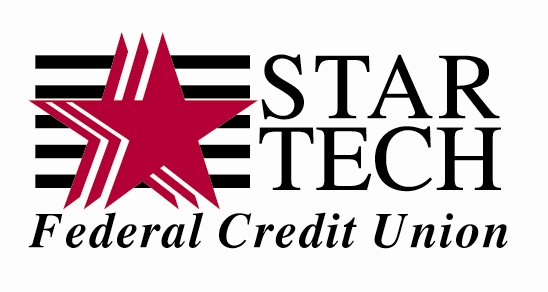 CUSTOMER INFORMATION:FINANCIAL INSTITUTION INFORMATION:AUTHORIZATION: